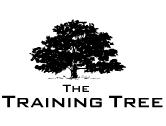 Maintenance Skills & Practice
     Date: View Online -- Venue: London -- Fee: £5,000Overview:The maintenance function has become increasingly complicated, involving technical and management skills and requiring the flexibility to cope within a dynamic business environment.This program is designed to provide a complete management and technological rigorous review of Maintenance Management and provide the opportunity to learn the latest cutting edge practices in Maintenance management.Coverage:Bring leadership and proven management techniques to the maintenance roleReduce maintenance backlog, control costs, reduce maintenance inventory and stock outsMotivate the workforce, and wisely use available information resourcesIncrease maintenance productivity, establish preventive programsObjectivesDesign and implement maintenance plansUnderstand how maintenance management affects productivity & profitabilityAppreciate the correlation between the productivity of an organization and its maintenance management ability.Prepare insightful maintenance budgetsDevelop skills to effectively manage maintenance by focusing on critical areasHow this helps your organisation?Turn maintenance centre from a cost centre to value adding centreReduce maintenance costsValue driven maintenanceReduce downtimeStreamline business processesOptimise usage of organisational resourcesHow this helps you personally?Improved Time Management skillsEnrich the quality of your workBetter organisational skillsBecome more self-motivated and confident in your ability to produceHit your targetsAnticipate problems or solve them as they ariseCourse StructureIntroductionStrategic phases of maintenanceMaintenance business processesManaging & PlanningSourcing KnowledgeSystemsMaintenance strategyScheduling systemsMaintenance coordination & planningKnowledgeOutsourcing maintenanceEarly Warning SystemsReacting to warningsCustomersDefining the customerKeeping customers satisfiedInternal customersExternal customersMaintenance Project ManagementInitial proposalSensitivity analysisPlanning project qualityAssessing project riskOutsourcing tasks to improve efficiencyMonitoring and controlling the project processesEvaluation & AuditShutdown/Turn-around Create a personal maintenance action plan to apply to your organisationMaintenance Methodologies Testing & Examination methods Root-Case AnalysisRemedial maintenance Precautionary maintenanceCondition & Predictive based maintenance Shutdown maintenanceImprovement Advanced maintenance planning & administration Performance indication and measurement in maintenanceThe role of lead of leadership in maintenanceThe role of technology and IT infrastructure within maintenanceCompetitor analysis and applying the latest maintenance industry practices to your organisationCourse Dates:  WeeklyVenue:  LondonAddress:  Radisson HotelFee:  £5,000